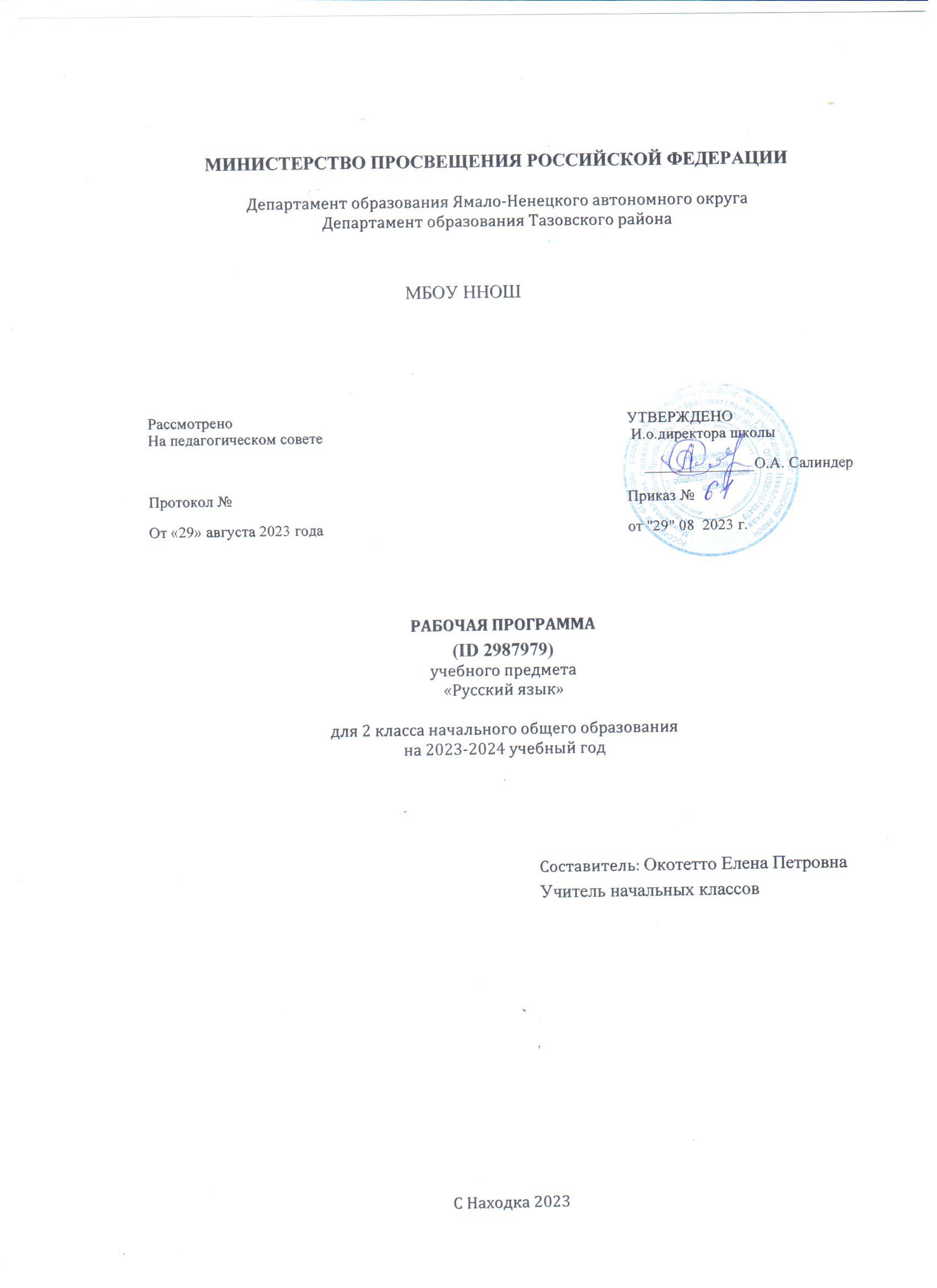 ПОЯСНИТЕЛЬНАЯ ЗАПИСКАРабочая программа учебного предмета «Русский язык» для обучающихся 2 классов на уровне начального общего образования составлена на основе Требований к результатам освоения программы началь​ного общего образования Федерального государственного обра​зовательного стандарта начального общего образования (да​лее — ФГОС НОО), а также ориентирована на целевые приори​‐теты, сформулированные в Примерной программе воспитания.ОБЩАЯ ХАРАКТЕРИСТИКА УЧЕБНОГО ПРЕДМЕТА "РУССКИЙ ЯЗЫК"Русский язык является основой всего процесса обучения в на​чальной школе, успехи в его изучении во многом определяют результаты обучающихся по другим предметам. Русский язык как средство познания действительности обеспечивает развитие интеллектуальных и творческих способностей младших школьников, формирует умения извлекать и анализировать информацию из различных текстов, навыки самостоятельной учебной деятельности. Предмет «Русский язык» обладает 
значительным потенциа​лом в развитии функциональной грамотности младших школь​ников, особенно таких её компонентов, как языковая, комму​никативная, читательская, общекультурная и социальная гра​мотность. Первичное знакомство с системой русского языка, богатством его выразительных возможностей, развитие умения правильно и эффективно использовать русский язык в различ​ных сферах и ситуациях общения способствуют успешной соци​ализации младшего школьника. Русский язык, выполняя свои базовые функции общения и выражения мысли, обеспечивает межличностное и социальное взаимодействие, участвует в фор​мировании самосознания и мировоззрения личности, является важнейшим средством хранения и передачи информации, куль​турных традиций, истории русского народа и других народов России. Свободное владение языком, умение выбирать нужные языковые средства во многом определяют возможность адек​ватного самовыражения взглядов, мыслей, чувств, проявления себя в различных жизненно важных для человека областях. Изучение русского языка обладает огромным потенциалом присвоения традиционных социокультурных и духовно​нрав​ственных ценностей, принятых в обществе правил и норм пове​дения, в том числе речевого, что способствует формированию внутренней позиции личности. Личностные достижения младшего школьника непосредственно связаны с осознанием языка как явления национальной культуры, пониманием связи языка и мировоззрения народа. Значимыми личностными результата​ми являются развитие устойчивого познавательного интереса к изучению русского языка, формирование ответственности за сохранение чистоты русского языка. Достижение этих личност​ных результатов —длительный процесс, разворачивающийся на протяжении изучения содержания предмета.Центральной идеей конструирования содержания и планиру​емых результатов обучения является признание равной значимости работы по изучению системы языка и работы по совер​шенствованию речи младших школьников. Языковой материал призван сформировать первоначальные 
представления о струк​туре русского языка, способствовать усвоению норм русского литературного языка, орфографических и пунктуационных правил. Развитие устной и письменной речи младших школь​ников направлено на решение практической задачи развития всех видов речевой деятельности, отработку навыков использо​вания усвоенных норм русского литературного языка, речевых норм и правил речевого этикета в процессе устного и письмен​ного общения. Ряд задач по 
совершенствованию речевой дея​тельности решаются совместно с учебным предметом «Литера​турное чтение».Общее число часов, отведённых на изучение «Русского язы​ка», во 2 классе — 170 ч. ЦЕЛИ ИЗУЧЕНИЯ УЧЕБНОГО ПРЕДМЕТА "РУССКИЙ ЯЗЫК"В начальной школе изучение русского языка имеет особое значение в развитии младшего школьника. Приобретённые им знания, опыт выполнения предметных и универсальных дей​ствий на материале русского языка станут фундаментом обучения в основном звене школы, а также будут востребованы в жизни.Изучение русского языка в начальной школе направлено на достижение следующих целей:—  приобретение младшими школьниками первоначальных представлений о многообразии языков и культур на территории Российской Федерации, о языке как одной из главных духов​но​‐нравственных ценностей народа; понимание роли языка как основного средства общения; осознание значения русского язы​ка как государственного языка Российской Федерации; пони​‐мание роли русского языка как языка межнационального об​щения; осознание правильной устной и письменной речи как показателя общей культуры человека;—  овладение основными видами речевой деятельности на ос​нове первоначальных представлений о нормах современного русского литературного языка: аудированием, говорением, чте​нием, письмом;—  овладение первоначальными научными представлениями о системе русского языка: 
фонетике, графике, лексике, морфе​мике, морфологии и синтаксисе; об основных единицах языка, их признаках и особенностях употребления в речи; использова​ние в речевой деятельности норм современного русского литера​турного языка (орфоэпических, лексических, грамматических, орфографических, пунктуационных) и речевого этикета;—  развитие функциональной грамотности, готовности к успешному взаимодействию с изменяющимся миром и дальнейшему успешному образованию.СОДЕРЖАНИЕ УЧЕБНОГО ПРЕДМЕТА	Общие сведения о языке 
	Язык как основное средство человеческого общения и явле​ние национальной культуры. Первоначальные представления о многообразии языкового пространства России и мира. Методы познания языка: наблюдение, анализ.Фонетика и графика 
	Смыслоразличительная функция звуков; различение звуков и букв; различение ударных и безударных гласных звуков, твёрдых и мягких согласных звуков, звонких и глухих соглас​ ных звуков; шипящие согласные звуки [ж], [ш], [ч’], [щ’]; обозначение на письме твёрдости и мягкости согласных звуков, функции букв е, ё, ю, я; согласный звук [й’] и гласный звук [и] (повторение изученного в 1 классе). Парные и непарные по твёрдости — мягкости согласные звуки. Парные и непарные по звонкости — глухости согласные звуки. Качественная характеристика звука: гласный — согласный; гласный ударный — безударный; согласный твёрдый — мяг​кий, парный — непарный; согласный звонкий — глухой, пар​ный — непарный. Функции ь: показатель мягкости предшествующего соглас​‐ного в конце и в середине слова; разделительный. Использова​ние на письме разделительных ъ и ь.Соотношение звукового и буквенного состава в словах с бук​вами е, ё, ю, я (в начале слова и после гласных). Деление слов на слоги (в том числе при стечении соглас​ных). Использование знания алфавита при работе со словарями. Небуквенные графические средства: пробел между словами, знак переноса, абзац (красная строка), пунктуационные знаки (в пределах изученного).Орфоэпия 
	Произношение звуков и сочетаний звуков, ударение в словах в соответствии с нормами современного русского литературного языка (на ограниченном перечне слов, отрабатываемом в учеб​‐нике). Использование отработанного перечня слов (орфоэпиче​ского словаря учебника) для решения практических задач.Лексика 
	Слово как единство звучания и значения. Лексическое значе​ние слова (общее представление). Выявление слов, значение которых требует уточнения. Определение значения слова по тек​сту или уточнение значения с помощью толкового словаря. Однозначные и многозначные слова (простые случаи, наблю​дение). Наблюдение за использованием в речи синонимов, антонимов.Состав слова (морфемика) 
	Корень как обязательная часть слова. Однокоренные (род​ственные) слова. Признаки однокоренных (родственных) слов. Различение однокоренных слов и синонимов, однокоренных слов и слов с омонимичными корнями. Выделение в словах корня (простые случаи). Окончание как изменяемая часть слова. Изменение формы слова с помощью окончания. Различение изменяемых и неиз​меняемых слов. Суффикс как часть слова (наблюдение). Приставка как часть слова (наблюдение).Морфология 
	Имя существительное (ознакомление): общее значение, во​просы («кто?», «что?»), употребление в речи. Глагол (ознакомление): общее значение, вопросы («что де​лать?», «что сделать?» и др.), употребление в речи. Имя прилагательное (ознакомление): общее значение, вопро​сы («какой?»,«какая?», «какое?», «какие?»), употребление в речи. Предлог. Отличие предлогов от приставок. Наиболее распро​странённые предлоги: в, на, из, без, над, до, у, о, об и др.Синтаксис 
Порядок слов в предложении; связь слов в предложении (по​вторение). Предложение как единица языка. Предложение и слово. От​личие предложения от слова. Наблюдение за выделением в уст​ной речи одного из слов предложения (логическое ударение). Виды предложений по цели высказывания: повествователь​ные, вопросительные, побудительные предложения. Виды предложений по эмоциональной окраске (по интонации): восклицательные и невосклицательные предложения.Орфография и пунктуация 
	Прописная буква в начале предложения и в именах собствен​ных (имена, фамилии, клички животных); знаки препинания в конце предложения; перенос слов со строки на строку (без учё​та морфемного членения слова); гласные после шипящих в соче​таниях жи, ши (в положении под ударением), ча, ща, чу, щу; сочетания чк, чн (повторение правил правописания, изученных в 1 классе). Орфографическая зоркость как осознание места возможного возникновения орфографической ошибки. Понятие орфограм​мы. Различные способы решения орфографической задачи в за​висимости от места орфограммы в слове. Использование орфо​графического словаря учебника для определения (уточнения) написания слова. Контроль и самоконтроль при проверке соб​‐ственных и предложенных текстов. Орфографическая зоркость как осознание места возможного возникновения орфографической ошибки. Понятие орфограм​мы. Различные способы решения орфографической задачи в за​висимости от места орфограммы в слове. Использование орфо​‐графического словаря учебника для определения (уточнения) написания слова. Контроль и самоконтроль при проверке соб​ственных и предложенных текстов.Правила правописания и их применение:
	·  разделительный мягкий знак;
	·  сочетания чт, щн, нч;
	·  проверяемые безударные гласные в корне слова;
	·  парные звонкие и глухие согласные в корне слова;
	·  непроверяемые гласные и согласные (перечень слов в орфо​графическом словаре учебника);	·  прописная буква в именах собственных: имена, фамилии, от​чества людей, клички животных, географические названия;
	·  раздельное написание предлогов с именами существитель​ными.Развитие речи 
	Выбор языковых средств в соответствии с целями и условия​ми устного общения для эффективного решения коммуникативной задачи (для ответа на заданный вопрос, для выражения собственного мнения). Умение вести разговор (начать, поддер​жать, закончить разговор, привлечь внимание и т. п.).Практи​ческое овладение диалогической формой речи. Соблюдение норм речевого этикета и орфоэпических норм в ситуациях учеб​ного и бытового общения. Умение договариваться и приходить к общему решению в совместной деятельности при проведении парной и групповой работы.Составление устного рассказа по репродукции картины. Со​ставление устного рассказа по личным наблюдениям и вопросам. Текст. Признаки текста: смысловое единство предложений в тексте; последовательность предложений в тексте; выражение в тексте законченной мысли. Тема текста. Основная мысль. За​главие текста. Подбор заголовков к предложенным текстам. Последовательность частей текста (абзацев). Корректирование текстов с нарушенным порядком предложений и абзацев.Типы текстов: описание, повествование, рассуждение, их особенности (первичное ознакомление).Поздравление и поздравительная открытка. Понимание текста: развитие умения формулировать простые выводы на основе информации, содержащейся в тексте. Выра​зрительное чтение текста вслух с соблюдением правильной инто​нации.Подробное изложение повествовательного текста объёмом 30—45 слов с опорой на вопросы.ПЛАНИРУЕМЫЕ ОБРАЗОВАТЕЛЬНЫЕ РЕЗУЛЬТАТЫИзучение русского языка во 2 классе направлено на достижение обучающимися личностных, метапредметных и предметных результатов освоения учебного предмета.ЛИЧНОСТНЫЕ РЕЗУЛЬТАТЫВ результате изучения предмета «Русский язык» в начальной школе у обучающегося будут сформированы следующие личностные новообразования 
	гражданско-патриотического воспитания:
	—    становление ценностного отношения к своей Родине — России, в том числе через изучение русского языка, отражающего историю и культуру страны;
	—    осознание своей этнокультурной и российской граждан​ской идентичности, понимание роли русского языка как государственного языка Российской Федерации и языка межнацио​нального общения народов России;
	—    сопричастность к прошлому, настоящему и будущему сво​ей страны и родного края, в том числе через обсуждение ситуаций при работе с художественными произведениями;
	—    уважение к своему и другим народам, формируемое в том числе на основе примеров из художественных произведений;
	—    первоначальные представления о человеке как члене об​щества, о правах и ответственности, уважении и достоинстве человека, о нравственно​этических нормах поведения и прави​лах 
межличностных отношений, в том числе отражённых в художественных произведениях; 
	духовно-нравственного воспитания:
	—    признание индивидуальности каждого человека с опорой на собственный жизненный и читательский опыт;
	—    проявление сопереживания, уважения и доброжелатель​ ности, в том числе с использованием адекватных языковых средств для выражения своего состояния и чувств;
	—    неприятие любых форм поведения, направленных на причинение физического  и  морального вреда  другим  людям (в том числе связанного с использованием недопустимых средств языка); 	эстетического воспитания:
	—    уважительное отношение и интерес к художественной культуре, восприимчивость к разным видам искусства, традициям и творчеству своего и других народов;
	—    стремление к самовыражению в разных видах художе​ственной деятельности, в том числе в искусстве слова; осозна​ние важности русского языка как средства общения и самовы​ражения; 	физического воспитания, формирования культуры здоровья и эмоционального благополучия:	—   соблюдение правил здорового и безопасного (для себя и других людей) образа жизни в окружающей среде (в том числе информационной) при поиске дополнительной информации в процессе языкового образования;
	—   бережное отношение к физическому и психическому здо​ровью, проявляющееся в выборе приемлемых способов речевого самовыражения и соблюдении норм речевого этикета и пра​вил общения; 
	трудового воспитания:
	—    осознание ценности труда в жизни человека и общества (в том числе благодаря примерам из художественных произведений), ответственное потребление и бережное отношение к результатам труда, навыки участия в различных видах трудо​вой деятельности, интерес к различным профессиям, возника​ющий при обсуждении примеров из художественных произве​дений; 
	экологического воспитания:—    бережное отношение к природе, формируемое в процессе работы с текстами;
	—    неприятие действий, приносящих ей вред; 
	ценности научного познания:
	—    первоначальные представления о научной картине мира (в том числе первоначальные представления о системе языка как одной из составляющих целостной научной картины мира);	—    познавательные интересы, активность, инициативность, любознательность и самостоятельность в познании, в том числе познавательный интерес к изучению русского языка, актив​ность и самостоятельность в его познании.МЕТАПРЕДМЕТНЫЕ РЕЗУЛЬТАТЫВ результате изучения предмета «Русский язык» в начальной школе у обучающегося будут сформированы следующие познавательные универсальные учебные действия.Базовые логические действия:
	—    сравнивать различные языковые единицы (звуки, слова, предложения, тексты), устанавливать основания для сравнения языковых единиц (частеречная принадлежность, грамматиче​ский признак, лексическое значение и др.); устанавливать аналогии языковых единиц;
	—    объединять объекты (языковые единицы) по определённо​му признаку;
	—    определять существенный признак для классификации языковых единиц (звуков, частей речи, предложений, текстов); классифицировать языковые единицы;
	—    находить в языковом материале закономерности и проти​воречия на основе предложенного учителем алгоритма наблюдения; анализировать алгоритм действий при работе с языко​выми единицами, самостоятельно выделять учебные операции при анализе языковых единиц;
	—    выявлять недостаток информации для решения учебной и практической задачи на основе предложенного алгоритма, фор​мулировать запрос на дополнительную информацию;
	—    устанавливать причинно​следственные связи в ситуациях наблюдения за языковым материалом, делать выводы.Базовые исследовательские действия:
	—    с помощью учителя формулировать цель, планировать из​менения языкового объекта, речевой ситуации;
	—    сравнивать несколько вариантов выполнения задания, выбирать наиболее подходящий (на основе предложенных критериев);
	—    проводить по предложенному плану несложное лингви​стическое мини​-исследование, выполнять по предложенному плану проектное задание;
	—    формулировать выводы и подкреплять их доказательства​ми на основе результатов проведённого наблюдения за языковым материалом (классификации, сравнения, исследования); формулировать с помощью учителя вопросы в процессе анализа предложенного языкового материала;	—    прогнозировать возможное развитие процессов, событий и их последствия в аналогичных или сходных ситуациях.Работа с информацией:
	—    выбирать источник получения информации: нужный словарь для получения запрашиваемой информации, для уточнения;
	—    согласно заданному алгоритму находить представленную в явном виде информацию в предложенном источнике: в слова​рях, справочниках;
	—    распознавать достоверную и недостоверную информацию самостоятельно или на основании предложенного учителем способа её проверки (обращаясь к словарям, справочникам, учебнику);	—    соблюдать с помощью взрослых (педагогических работни​ков, родителей, законных представителей) правила информационной безопасности при поиске информации в Интернете (информации о написании и произношении слова, о значении слова, о происхождении слова, о синонимах слова);
	—    анализировать и создавать текстовую, видео​, графиче​скую, звуковую информацию в соответствии с учебной зада​чей;
	—    понимать лингвистическую информацию, зафиксирован​ную в виде таблиц, схем; самостоятельно создавать схемы, таблицы для представления лингвистической информации.К концу обучения в начальной школе у обучающегося форми​руются коммуникативные 
универсальные учебные действия 
	Общение:
	—    воспринимать и формулировать суждения, выражать эмо​ции в соответствии с целями и условиями общения в знакомой среде;
	—    проявлять уважительное отношение к собеседнику, со​блюдать правила ведения диалоги и дискуссии;
	—    признавать возможность существования разных точек зрения;
	—    корректно и аргументированно высказывать своё  мне​ние;
	—    строить речевое высказывание в соответствии с постав​ленной задачей;
	—    создавать устные и письменные тексты (описание, рас​суждение, повествование) в соответствии с речевой ситуацией;
	—    готовить небольшие публичные выступления о результа​тах парной и групповой работы, о результатах наблюдения, выполненного мини​-исследования, проектного задания;
	—    подбирать иллюстративный материал (рисунки, фото, плакаты) к тексту выступления.К концу обучения в начальной школе у обучающегося форми​руются регулятивные универсальные учебные действия.Самоорганизация:
—    планировать действия по решению учебной задачи для по​лучения результата;—    выстраивать последовательность выбранных действий.Самоконтроль:
	—    устанавливать причины успеха/неудач учебной деятель​ности;
	—    корректировать свои учебные действия для преодоления речевых и орфографических ошибок;	—    соотносить результат деятельности с поставленной учеб​ной задачей по выделению, 
характеристике, использованию языковых единиц;
	—    находить ошибку, допущенную при работе с языковым материалом, находить 
орфографическую и пунктуационную ошибку;
	—    сравнивать результаты своей деятельности и деятельно​сти одноклассников, объективно оценивать их по предложен​ным критериям.Совместная деятельность:—    формулировать краткосрочные и долгосрочные цели (ин​дивидуальные с учётом участия в коллективных задачах) в стандартной (типовой) ситуации на основе предложенного учи​телем формата планирования, распределения промежуточных шагов и сроков;
	—    принимать цель совместной деятельности, коллективно строить действия по её достижению: распределять роли, договариваться, обсуждать процесс и результат совместной работы;
	—    проявлять готовность руководить, выполнять поручения, подчиняться, самостоятельно разрешать конфликты;
	—    ответственно выполнять свою часть работы;—    оценивать свой вклад в общий результат;
—    выполнять совместные проектные задания с опорой на предложенные образцы.ПРЕДМЕТНЫЕ РЕЬТАТЫК концу обучения во втором классе обучающийся научится:
	—    осознавать язык как основное средство общения;
	—    характеризовать согласные звуки вне слова и в слове по заданным параметрам: согласный парный/непарный по твёрдости/мягкости; согласный парный/непарный по звонкости/глу​хости;	—    определять количество слогов в слове (в том числе при сте​чении согласных); делить слово на слоги;
	—    устанавливать соотношение звукового и буквенного соста​ва, в том числе с учётом функций букв е, ё, ю, я;
	—    обозначать на письме мягкость согласных звуков буквой мягкий знак в середине слова;	—    находить однокоренные слова;
	—    выделять в слове корень (простые случаи);
	—    выделять в слове окончание;
	—    выявлять в тексте случаи употребления многозначных слов, понимать их значения и уточнять значение по учебным словарям; случаи употребления синонимов и антонимов (без на​зывания терминов);
	—    распознавать слова,  отвечающие  на  вопросы  «кто?»,
	«что?»;
	—    распознавать слова, отвечающие на вопросы «что де​лать?», «что сделать?» и др.;
	—    распознавать слова, отвечающие на вопросы «какой?», «какая?», «какое?», «какие?»;
	—    определять вид предложения по цели высказывания и по эмоциональной окраске;—    находить место орфограммы в слове и между словами на изученные правила;
	—    применять изученные правила правописания, в том чис​ле: сочетания чк, чн, чт; щн, нч; проверяемые безударные гласные в корне слова; парные звонкие и глухие согласные в корне слова; непроверяемые гласные и согласные (перечень слов в орфографическом словаре учебника); 
прописная бук​ва в именах, отчествах, фамилиях людей, кличках живот​ных, географических названиях; раздельное написание пред​логов с именами существительными, разделительный мягкий знак;
	—    правильно списывать (без пропусков и искажений букв) слова и предложения, тексты объёмом не более 50 слов;
	—    писать под диктовку (без пропусков и искажений букв) слова, предложения, тексты объёмом не более 45 слов с учётом изученных правил правописания;
	—    находить и исправлять ошибки на изученные правила, описки;
	—    пользоваться толковым, орфографическим, орфоэпиче​ским словарями учебника;
	—    строить устное диалогическое и монологическое выска​зывание (2—4 предложения на определённую тему, по наблюдениям) с соблюдением орфоэпических норм, правильной ин​тонации;	—    формулировать простые выводы на основе прочитанного (услышанного) устно и письменно (1—2 предложения);
	—    составлять предложения из слов, устанавливая между ни​ми смысловую связь по вопросам;	—    определять тему текста и озаглавливать текст, отражая его тему;
	—    составлять текст из разрозненных предложений, частей текста;
	—    писать подробное изложение повествовательного текста объёмом 30—45 слов с опорой на вопросы;—    объяснять своими словами значение изученных понятий; использовать изученные понятия.                                                                   ТЕМАТИЧЕСКОЕ ПЛАНИРОВАНИЕПОУРОЧНОЕ ПЛАНИРОВАНИЕУЧЕБНО-МЕТОДИЧЕСКОЕ ОБЕСПЕЧЕНИЕ ОБРАЗОВАТЕЛЬНОГО ПРОЦЕССА ОБЯЗАТЕЛЬНЫЕ УЧЕБНЫЕ МАТЕРИАЛЫ ДЛЯ УЧЕНИКАКанакина В.П., Горецкий В.Г., Русский язык (в 2 частях). Учебник. 2 класс. Акционерное общество«Издательство «Просвещение»; 
Введите свой вариант:МЕТОДИЧЕСКИЕ МАТЕРИАЛЫ ДЛЯ УЧИТЕЛЯВ.П. Канакина Учебник в двух частях Русский язык В.П. Канакина Сборник диктантов и творческих работ Тесты по русскому языку в двух частях 
В.П. Канакина Рабочая тетрадь в двух частяхЦИФРОВЫЕ ОБРАЗОВАТЕЛЬНЫЕ РЕСУРСЫ И РЕСУРСЫ СЕТИ ИНТЕРНЕТhttp://uchitel.cuba-vision.com/index.asp/ – Образовательный сайт учителя русского языка 
http://rus.1september.ru / – Электронная версия газеты «Русский язык». Сайт для учителей «Я иду на урок русского языка»МАТЕРИАЛЬНО-ТЕХНИЧЕСКОЕ ОБЕСПЕЧЕНИЕ ОБРАЗОВАТЕЛЬНОГО ПРОЦЕССАУЧЕБНОЕ ОБОРУДОВАНИЕМультимедийный проектор 
ИнтернетОБОРУДОВАНИЕ ДЛЯ ПРОВЕДЕНИЯ ПРАКТИЧЕСКИХ РАБОТСправочный материал, таблицы 
Электронные таблицы по русскому языку для начальной школы Презентации№
п/пНаименование разделов и тем программыКоличество часовКоличество часовКоличество часовДата 
изученияВиды деятельностиВиды, 
формы 
контроляЭлектронные (цифровые) образовательные ресурсы№
п/пНаименование разделов и тем программывсегоконтрольные работыпрактические работыДата 
изученияВиды деятельностиВиды, 
формы 
контроляЭлектронные (цифровые) образовательные ресурсыРаздел 1. Общие сведения о языкеРаздел 1. Общие сведения о языкеРаздел 1. Общие сведения о языкеРаздел 1. Общие сведения о языкеРаздел 1. Общие сведения о языкеРаздел 1. Общие сведения о языкеРаздел 1. Общие сведения о языкеРаздел 1. Общие сведения о языкеРаздел 1. Общие сведения о языке1.1.Язык как основное средство человеческого общения и явление 
национальной культуры. Многообразие языкового пространства России и мира (первоначальные представления).101Рассказ учителя на тему «Язык —средство общения людей и явление культуры»;Устный 
опрос;http://window.edu.ru/window/catalog? p_rubr=2.1.21/ – Ресурсы по 
русскому языку1.2.Знакомство с различными методами познания языка: наблюдение, анализ000Учебный диалог «Как язык помогает понять историю и культуру народа?»;Практическая работа;http://window.edu.ru/window/catalog? p_rubr=2.1.21/ – Ресурсы по 
русскому языкуИтого по разделу:Итого по разделу:1Раздел 2. Фонетика и графикаРаздел 2. Фонетика и графикаРаздел 2. Фонетика и графикаРаздел 2. Фонетика и графикаРаздел 2. Фонетика и графикаРаздел 2. Фонетика и графикаРаздел 2. Фонетика и графикаРаздел 2. Фонетика и графикаРаздел 2. Фонетика и графика2.1.Повторение изученного в 1 классе: смыслоразличительная функция звуков; различение звуков и букв; различение ударных и безударных гласных звуков, твёрдых и мягких согласных звуков, звонких и глухих согласных звуков; шипящие согласные звуки [ж], [ш], [ч’], [щ’]; обозначение на письме твёрдости и мягкости согласных звуков, функции букв е, ё, ю, я; согласный звук [й’] и гласный звук [и].100Дидактическая игра «Определи звук по его характеристике»;Практическая работа;http://window.edu.ru/window/catalog? p_rubr=2.1.21/ – Ресурсы по 
русскому языку2.2.Парные и непарные по твёрдости — мягкости согласные звуки. Парные и непарные по звонкости — глухости согласные звуки. Качественная 
характеристика звука: гласный — согласный; гласный ударный —
безударный; согласный твёрдый — мягкий, парный — непарный; согласный звонкий — глухой, парный — непарный.101Игра-​соревнование «Приведи 
пример звука» (в ходе игры 
необходимо приводить примеры гласных звуков, твёрдых/ мягких, звонких/глухих согласных; парных и непарных по твёрдости —
мягкости согласных звуков; 
парных и непар​ных по звонкости— глухости согласных звуков);Практическая работа;http://window.edu.ru/window/catalog? p_rubr=2.1.21/ – Ресурсы по 
русскому языку2.3.Функции ь: показатель мягкости предшествующего согласного в конце и в середине слова; разделительный. Использование на письме разделительных ъ и ь.000Практическая работа, в ходе 
которой необходимо дать 
характеристику нескольким звукам (гласные ударные/ безударные; 
согласные твёрдые/мягкие, 
звонкие/глухие);Практическая работа;http://collection.edu.ru/default.asp? ob_no=16970 /2.4.Установление соотношения звукового и буквенного состава в словах с буквами е, ё, ю, я (в начале слова и после гласных).101Игра-​соревнование «Приведи 
пример звука» (в ходе игры 
необходимо приводить примеры гласных звуков, твёрдых/ мягких, звонких/глухих согласных; парных и непарных по твёрдости —
мягкости согласных звуков; 
парных и непар​ных по звонкости— глухости согласных звуков);Практическая работа;http://collection.edu.ru/default.asp? ob_no=16970 /2.5.Деление слов на слоги (в том числе при стечении согласных).101Комментированное выполнение задания «Правильно ли слова 
расположили по алфавиту»
(отрабатывается умение оценивать правильность выполнения 
заданий);Практическая работа;http://collection.edu.ru/default.asp? ob_no=16970 /2.6.Использование знания алфавита при работе со словарями.101Комментированное выполнение задания «Правильно ли слова 
расположили по алфавиту»
(отрабатывается умение оценивать правильность выполнения 
заданий);Практическая работа;http://collection.edu.ru/default.asp? ob_no=16970 /2.7.Использование небуквенных графических средств: пробела между словами, знака переноса, абзаца (красной строки), пунктуационных знаков (в 
пределах изученного)101Учебный диалог, в ходе которого актуализируется способ 
определения количества слогов в слове;Устный 
опрос;http://collection.edu.ru/default.asp? ob_no=16970 /Итого по разделу:Итого по разделу:6Раздел 3. ЛексикаРаздел 3. ЛексикаРаздел 3. ЛексикаРаздел 3. ЛексикаРаздел 3. ЛексикаРаздел 3. ЛексикаРаздел 3. ЛексикаРаздел 3. ЛексикаРаздел 3. Лексика3.1.Понимание слова как единства звучания и значения. Лексическое значение слова (общее представление).303Работа с рисунками: объяснять значение слова с опорой на 
рисунок и систему вопросов;Практическая работа;http://collection.edu.ru/default.asp? ob_no=16970 /3.2.Выявление слов, значение которых требует уточнения. Определение значения слова по тексту или уточнение значения с помощью толкового словаря.303Дидактическая игра «Угадай, какое это слово» (в ходе игры нужно опознавать слова по их лексическим значе​ниям);Практическая работа;http://collection.edu.ru/default.asp? ob_no=16970 /3.3.Однозначные и многозначные слова (простые случаи, наблюдение)202Работа в парах: сопоставление значений многозначного слова;Устный 
опрос;http://collection.edu.ru/default.asp? ob_no=16970 /3.4.Наблюдение за использованием в речи синонимов, антонимов202Работа в парах: поиск в тексте синонимов;Практическая работа;http://collection.edu.ru/default.asp? ob_no=16970 /Итого по разделу:Итого по разделу:10Раздел 4. Состав слова (морфемика)Раздел 4. Состав слова (морфемика)Раздел 4. Состав слова (морфемика)Раздел 4. Состав слова (морфемика)Раздел 4. Состав слова (морфемика)Раздел 4. Состав слова (морфемика)Раздел 4. Состав слова (морфемика)Раздел 4. Состав слова (морфемика)Раздел 4. Состав слова (морфемика)4.1.Корень как обязательная часть слова. Однокоренные (родственные) слова. Признаки однокоренных (родственных) слов. Различение однокоренных слов и синонимов, однокоренных слов и слов с омонимичными корнями.Выделение в словах корня (простые случаи)505Наблюдение за языковым 
материалом и рисунками: сопо​‐ставление значений нескольких родственных слов с опорой на собственный речевой опыт и 
рисунки, высказывание 
предположений о сходстве и 
различии в значениях слов, 
выявление слова, с помощью 
которого можно объяснить 
значение всех родственных слов;Практическая работа;http://collection.edu.ru/default.asp? ob_no=16970 /4.2.Окончание как изменяемая часть слова. Изменение формы слова с помощью окончания. Различение изменяемых и неизменяемых слов505Работа с понятием «окончание»: анализ предложенного в учебнике определения;Устный 
опрос;http://collection.edu.ru/default.asp? ob_no=16970 /4.3.Суффикс как часть слова (наблюдение). Приставка как часть слова (наблюдение)404Наблюдение за образованием слов с помощью суффиксов, выделение суффиксов, с помощью которых образованы слова, высказывание предположений о значении 
суффиксов;Практическая работа;http://collection.edu.ru/default.asp? ob_no=16970 /Итого по разделу:Итого по разделу:14Раздел 5. МорфологияРаздел 5. МорфологияРаздел 5. МорфологияРаздел 5. МорфологияРаздел 5. МорфологияРаздел 5. МорфологияРаздел 5. МорфологияРаздел 5. МорфологияРаздел 5. Морфология5.1.Имя существительное (ознакомление): общее значение, вопросы («кто?»,«что?»), употреб​ление в речи505Наблюдение за предложенным 
набором слов: что обознача​ют, на какой вопрос отвечают, 
формулирование вывода, введение понятия «имя существительное»;Устный 
опрос;http://uchitel.cuba-
vision.com/index.asp/ –
Образовательный сайт учителя русского языка5.2.Глагол (ознакомление): общее значение, вопросы («что делать?», «что сделать?» и др.), употреб​ление в речи505Наблюдение за предложенным 
набором слов: что обознача​ют, на какой вопрос отвечают, 
формулирование вывода, введение понятия «глагол»;Практическая работа;http://uchitel.cuba-
vision.com/index.asp/ –
Образовательный сайт учителя русского языка5.3.Имя прилагательное (ознакомление): общее значение, вопросы («какой?»,«какая?», «какое?», «какие?»), употребление  в речи505Наблюдение за предложенным 
набором слов: что обознача​ют, на какой вопрос отвечают, 
формулирование вывода, введение понятия «имя прилагательное»;Практическая работа;http://uchitel.cuba-
vision.com/index.asp/ –
Образовательный сайт учителя русского языка5.4.Предлог. Отличие предлогов от приставок. Наиболее распространённые предлоги: в, на, из, без, над, до, у, о, об и др.404Учебный диалог «Чем похожи и чем различаются предлоги и 
приставки?»;Практическая работа;http://uchitel.cuba-
vision.com/index.asp/ –
Образовательный сайт учителя русского языкаИтого по разделу:Итого по разделу:19Раздел 6. СинтаксисРаздел 6. СинтаксисРаздел 6. СинтаксисРаздел 6. СинтаксисРаздел 6. СинтаксисРаздел 6. СинтаксисРаздел 6. СинтаксисРаздел 6. СинтаксисРаздел 6. Синтаксис6.1.Порядок слов в предложении; связь слов в предложении (повторение). Предложение как единица языка.202Обсуждение проблемного вопроса«Чем различаются предло​жение и„не предложение“?»;Устный 
опрос;http://uchitel.cuba-
vision.com/index.asp/ –
Образовательный сайт учителя русского языка6.2.Предложение и слово. Отличие предложения от слова. Наблюдение за выделением в устной речи одного из слов предложения (логическое ударение)202Работа с рисунками и подписями к рисункам (предложения 
различаются по цели 
высказывания, например: «Снег идёт. Снег идёт? Снег, иди!»): 
сравнение ситуаций, 
изображённых на рисунке, 
формулирование вывода о целях, с которыми произносятся 
предложения;Практическая работа;http://uchitel.cuba-
vision.com/index.asp/ –
Образовательный сайт учителя русского языка6.3.Виды предложений по цели высказывания: повествовательные, вопросительные, побудительные предложения.202Составление таблицы «Виды предложений по цели высказы​‐вания», подбор примеров;Практическая работа;http://uchitel.cuba-
vision.com/index.asp/ –
Образовательный сайт учителя русского языка6.4.Виды предложений по эмоциональной окраске (по интонации): восклицательные и невосклицательные предложения202Работа в парах: сопоставление предложений, различающих​ся по эмоциональной окраске, 
произношение предложений с соответствующей интонацией;Практическая работа;http://uchitel.cuba-
vision.com/index.asp/ –
Образовательный сайт учителя русского языкаИтого по разделу:Итого по разделу:8Раздел 7. Орфография и пунктуацияРаздел 7. Орфография и пунктуацияРаздел 7. Орфография и пунктуацияРаздел 7. Орфография и пунктуацияРаздел 7. Орфография и пунктуацияРаздел 7. Орфография и пунктуацияРаздел 7. Орфография и пунктуацияРаздел 7. Орфография и пунктуацияРаздел 7. Орфография и пунктуация7.1.Повторение правил право-писания, изученных в 1 классе: прописная буква в начале предложения и в именах собственных (имена, фамилии, клички животных); знаки препинания в конце предложения; перенос слов со строки на строку (без учёта морфемного членения слова); гласные после шипящих в сочетаниях жи, ши (в положении под ударением), ча, ща, чу, щу; сочетания чк, чн.505Учебный диалог «Как 
использовать алгоритм порядка действий при списывании?»;Устный 
опрос;http://uchitel.cuba-
vision.com/index.asp/ –
Образовательный сайт учителя русского языка7.2.Формирование орфографической зоркости: осознание места возможного возникновения орфографической ошибки.505Упражнения на закрепление 
правила написания сочетаний жи, ши, ча, ща, чу, щу; чк, чн.Взаимопроверка. Осуществ​ление самоконтроля использования 
правила;Практическая работа;http://uchitel.cuba-
vision.com/index.asp/ –
Образовательный сайт учителя русского языка7.3.Понятие орфограммы.505Практическая работа: запись слов с делением для переноса, 
осуществление самоконтроля при делении слов для переноса;Практическая работа;http://uchitel.cuba-
vision.com/index.asp/ –
Образовательный сайт учителя русского языка7.4.Использование различных способов решения орфографической задачи в зависимости от места орфограммы в слове.505Упражнение: нахождение и 
фиксация орфограммы «Прове​‐ряемые безударные гласные в корне слова»;Практическая работа;http://uchitel.cuba-
vision.com/index.asp/ –
Образовательный сайт учителя русского языка7.5.Использование орфографического словаря учебника для определения (уточ​‐нения) написания слова.10010Орфографический тренинг: подбор проверочных слов к словам с 
орфограммой «Проверяемые 
безударные гласные в корне 
слова», запись парами 
проверочного и проверяемого 
слов;Тестирование;http://uchitel.cuba-
vision.com/index.asp/ –
Образовательный сайт учителя русского языка7.6.Контроль и самоконтроль при проверке собственных и предложенных текстов.10010Орфографический тренинг: подбор проверочных слов к словам с 
орфограммой «Проверяемые 
безударные гласные в корне 
слова», запись парами 
проверочного и проверяемого 
слов;Практическая работа;http://uchitel.cuba-
vision.com/index.asp/ –
Образовательный сайт учителя русского языка7.7.Ознакомление с правилами правописания и их применение:
- разделительный мягкий знак;
- сочетания чт, щн, нч;
- проверяемые безударные гласные в корне слова;
- парные звонкие и глухие согласные в корне слова;
- непроверяемые гласные и согласные (перечень слов в орфографическом словаре учебника);
- прописная буква в именах собственных: имена, фамилии, отчества людей, клички животных, географические названия;
- раздельное написание предлогов с именами существительными10010Самостоятельная работа: находить и фиксировать (графиче​ски 
обозначать) орфограммы;Письменный контроль;http://uchitel.cuba-
vision.com/index.asp/ –
Образовательный сайт учителя русского языкаИтого по разделу:Итого по разделу:50Раздел 8. Развитие речиРаздел 8. Развитие речиРаздел 8. Развитие речиРаздел 8. Развитие речиРаздел 8. Развитие речиРаздел 8. Развитие речиРаздел 8. Развитие речиРаздел 8. Развитие речиРаздел 8. Развитие речи8.1.Выбор языковых средств в соответствии с целями и условиями устного общения для эффективного решения коммуникативной задачи (для ответа на заданный вопрос, для выражения собственного мнения). Овладение 
основными умениями ведения разговора (начать, поддержать, закончить разговор, привлечь внимание и т. п.). Практическое овладение 
диалогической формой речи. Соблюдение норм речевого этикета и 
орфоэпических норм в ситуациях учебного и бытового общения.303Учебный диалог, в ходе которого учащиеся учатся опреде​лять 
особенности ситуации общения: цели, задачи, состав участников, место, время, средства 
коммуникации;Практическая работа;http://uchitel.cuba-
vision.com/index.asp/ –
Образовательный сайт учителя русского языка8.2.Умение договариваться и приходить к общему решению в совместной деятельности при проведении парной и групповой работы404Учебный диалог, в ходе которого учащиеся учатся опреде​лять 
особенности ситуации общения: цели, задачи, состав участников, место, время, средства 
коммуникации;Устный 
опрос;http://uchitel.cuba-
vision.com/index.asp/ –
Образовательный сайт учителя русского языка8.3.Составление устного рассказа по репродукции картины. Составление устного рассказа по личным наблюдениям и вопросам404Обобще​ ние результатов диалога: сообщение учителя о том, что в ситуации общения важно 
удерживать цель общения, 
учитывать, с кем и где происходит общение, поскольку от этих 
особенностей ситуации зависит выбор языковых средств;Устный 
опрос;http://uchitel.cuba-
vision.com/index.asp/ –
Образовательный сайт учителя русского языка8.4.Текст. Признаки текста: смысловое единство предложений в тексте; 
последовательность предложений в тексте; выражение в тексте законченной мысли.404Творческое задание: создать 
плакат с правилами участия в диалоге (умение слышать, точно реагировать на 
реплики,поддерживать разговор, приводить доводы);Практическая работа;http://uchitel.cuba-
vision.com/index.asp/ –
Образовательный сайт учителя русского языка8.5.Тема текста. Основная мысль. Заглавие текста. Подбор заголовков 
к предложенным текстам. Последовательность частей текста (абзацев). Корректирование текстов с нарушенным порядком предложений и абзацев.Типы текстов: описание, повествование, рассуждение, их особенности (первичное ознакомление).404Составление устного рассказа по картине с опорой на вопросы / с опорой на ключевые слова / 
самостоятельно;Практическая работа;http://uchitel.cuba-
vision.com/index.asp/ –
Образовательный сайт учителя русского языка8.6.Знакомство с жанром поздравления.404Составление устного рассказа по картине с опорой на вопросы / с опорой на ключевые слова / 
самостоятельно;Практическая работа;http://uchitel.cuba-
vision.com/index.asp/ –
Образовательный сайт учителя русского языка8.7.Понимание текста: развитие умения формулировать простые выводы на основе информации, содержащейся в тексте.303Письменное подробное изложение содержания текста с опорой на 
вопросы;Практическая работа;http://uchitel.cuba-
vision.com/index.asp/ –
Образовательный сайт учителя русского языка8.8.Выразительное чтение текста вслух с соблюдением правильной интонации. Подробное изложение повествовательного текста объёмом 30—45 слов с опорой на вопросы404Самопроверка с возможностью коррек​тировки пересказа;Письменный контроль;http://uchitel.cuba-
vision.com/index.asp/ –
Образовательный сайт учителя русского языкаИтого по разделу:Итого по разделу:30Резервное времяРезервное время32ОБЩЕЕ КОЛИЧЕСТВО ЧАСОВ ПО ПРОГРАММЕОБЩЕЕ КОЛИЧЕСТВО ЧАСОВ ПО ПРОГРАММЕ1700137№
п/пТема урокаКоличество часовКоличество часовКоличество часовДата 
изученияВиды, 
формы 
контроля№
п/пТема урокавсего контрольные работыпрактические работыДата 
изученияВиды, 
формы 
контроля1.Радел «Наша речь»
Знакомство с учебником. Какая бывает речь?1014.09Устный 
опрос;2.Что можно узнать о человеке по его речи?1015.09Практическая работа;3.Диалог и монолог.1016.09Устный 
опрос;4.Что такое текст? Что такое тема и главная мысль 
текста?2017.098.09Устный 
опрос;5.Входной диктант по теме "Повторение.11011.09Диктант;6.Раздел «Предложение»
Предложение как единица речи, его назначение и 
признаки10112.09Практическая работа;7.Связь слов в предложении10113.09Практическая работа;8.Контрольное списывание№111014.09Письменный контроль;9.Главные члены 
предложения (основа предложения)201       15.09        18.09 Практическая 	работа;10.Второстепенные члены предложения10119.09Практическая работа;11.Подлежащее и сказуемое-главные члены 
предложения20120.0921.09Практическая работа;12.Распространённые и нераспространённые предложения10122.09Практическая работа;13.Установление связи слов в предложении10125.09Практическая работа;14.Обучающее сочинение по картине И.С.Остроухова "Золотая осень"10126.09Практическая работа;15.Связь слов в предложении. Проверочная работа №110127.09Тестирование;16.Контрольный диктант по теме "Предложение"11028.09Диктант;17.Работа над ошибками. Анализ диктанта10129.09Практическая работа;18.Раздел «Слово и его 
значение» Лексическое значение слова1012.10Практическая работа;19.Однозначные и 
многозначные слова1013.10Устный 
опрос;20.Прямое и переносное 
значение многозначных слов1014.10Практическая работа;21.Синонимы1015.10Практическая работа;22.Антонимы1016.10Практическая работа;23.Изложение 
повествовательного текста1019.10Письменный контроль;24.Раздел «Однокоренные 
слова» Родственные слова.10110.10Практическая работа;25.Родственные слова.20111.1012.10Практическая работа;26.Корень слова.Однокоренные слова10113.10Практическая работа;27.Корень слова.Однокоренные слова10116.10Устный 
опрос;28.Раздел «Слог. Ударение.Перенос слов» Слог как 
минимальная 
произносительная единица10117.10Практическая работа;29.Ударение10118.10Устный 
опрос;30.Как определить ударный слог10119.10Практическая работа;31.Перенос слова с одной строки на другую10120.10Устный 
опрос;32.Обучающее сочинение по серии сюжетных рисунков, вопросам и опорным 
словам10123.10Практическая работа;33.Слог. Ударение. Обобщение и систематизация знаний о слоге. Проверочная работа№210124.10Тестирование;34.Раздел «Звуки и буквы» Звуки и буквы10125.10Устный 
опрос;35.Звуки и буквы20126.10-27.10Диктант;36.Раздел «Русский алфавит, или Азбука» Русский 
алфавит, или Азбука1017.11Устный 
опрос;37.Использование алфавита при работе со словарями1018.11Устный 
опрос;38.Употребление прописной заглавной буквы.Сочинение по репродукции картины З.Е. Серебряковой "За обедом"1019.11Практическая работа;39.Раздел «Гласные 
звуки» Гласные звуки и буквы и их признаки10110.11Практическая работа;40.Гласные звуки. Слова с буквой э101       13.11 Практическая 	работа;41.Раздел «Правописание слов с безударным гласным 
звуком в корне»20114.1015.11Практическая работа;42.Правописание слов с безударным гласным звуком в корне10116.11Устный 
опрос;43.Контрольный диктант по теме "Предложение"11017.11Диктант;44. Коррекционная работа. Словарный диктант10120.11Письменный контроль;45.Правило обозначения буквой безударного гласного звука.10121.11Устный 
опрос;46.Способы проверки 
написания буквы, 
обозначающей гласный звук в корне слова20122.1123.11Практическая работа;47.Правописание слов с безударным гласным звуком в корне10124.11Практическая работа;48.Правописание слов с безударным гласным звуком в корне10127.11Практическая работа;49.Правописание слов с безударным гласным звуком в корне10128.11Практическая работа;50.Буквы безударных гласных корня, которые надо 
запомнить10129.11Практическая работа;51.Правописание словарных слов10130.11Практическая работа;52.Представление об 
орфограмме. Проверяемые и непроверяемые 
орфограммы1011.12Практическая работа;53.Правописание слов с проверяемыми и 
непроверяемыми 
орфограммами2014.125.12Практическая работа;54.Контрольный диктант1106.12Контрольная работа;55.Сочинение по репродукции картины С.А. Тутунова 
"Зима пришла. Детство"1017.12Практическая работа;56. Словарный диктант. Работа над ошибками.101        8.12 Практическая 	работа;57.Правописание слов с безударным гласным звуком в корне20111.1212.12Практическая работа;58.Раздел «Согласные звуки»Согласные звуки10113.12Устный 
опрос;59.Согласный звук и буква Й10114.12Практическая работа;60.Слова с удвоенными согласными.10115.12Практическая работа;61.Сочинение по репродукции картины А.С. Степанова 
"Лоси"10118.12Письменный контроль;62.Работа над ошибками.Подготовка к выполнению проекта "И в шутку и 
всерьёз"10119.12Практическая работа;63.Твердые и мягкие 
согласные звуки и буквы для их обозначения10120.12Практическая работа;64.Твердые и мягкие 
согласные звуки и буквы для их обозначения10121.12Практическая работа;65.Мягкий знак как показатель мягкости согласного звука на письме20122.12Практическая работа;66.Правописание слов с 
мягким знаком на конце и в середине перед согласным10125.12Устный 
опрос;67.Правописание слов с 
мягким знаком на конце и в середине перед согласным201     26.12      9.01 Практическая 	работа;68.Буквосочетания с 
шипящими звуками10110.01Практическая работа;69.Правописание в словах буквосочетаний 
ЧК.ЧН,ЧТ,ЩН,НЧ10111.01Практическая работа;70.Правописание в словах 
буквосочетаний 
ЧК.ЧН,ЧТ,ЩН,НЧ и других изученных орфограмм10112.01Практическая работа;71.Подготовка к выполнению проекта "Рифма"10115.01Устный 
опрос;72.Буквосочетания жи-ши, ча-ща, чу-щу.10116.01Устный 
опрос;73.Буквосочетания жи-ши, ча-ща, чу-щу.10117.01Тестирование;74.Контрольный диктант11018.01Диктант;75.Работа над ошибками.Звонкие и глухие согласные звуки10119.01Практическая работа;76.Правописание слов с 
парным по глухости-
звонкости на конце слова или перед согласным20122.0123.01Практическая работа;77.Правописание слов с 
парным по глухости-
звонкости на конце слова или перед согласным10124.01Практическая работа;78.Контрольный диктант11025.01Диктант;79.Правописание слов с 
парным по глухости-
звонкости на конце слова или перед согласным10126.01Практическая работа;80.Правописание слов с 
парным по глухости-
звонкости на конце слова или перед согласным10129.01Практическая работа;81.Правописание слов с 
парным по глухости-
звонкости на конце слова или перед согласным10130.01Тестирование;82.Правописание слов с 
парным по глухости-
звонкости на конце слова или перед согласным10131.01Практическая работа;83.Обобщение знаний об 
изученных орфограммах1011.02Устный 
опрос;84.Обобщение знаний об 
изученных орфограммах.Изложение текста по вопросам1012.02Письменный контроль;85.Обобщение знаний об 
изученных орфограммах. Проверочная работа №31015.02Письменный контроль;86.Работа над ошибками1016.02Практическая работа;87.Разделительный мягкий знак2017.028.02Практическая работа;88.Правописание слов с 
разделительным мягким знаком1019.02Практическая работа;89.Правописание слов с 
разделительным мягким знаком10112.02Практическая работа;90.Контрольный диктант11013.02Диктант;91.Работа над ошибками.Правописание слов с 
разделительным мягким знаком10114.02Практическая работа;92.Раздел «Части речи» Части речи10115.02Практическая работа;93.Употребление частей речи в тексте20116.0219.02Устный 
опрос;94.Раздел «Имя 
существительное» Имя 
существительное как часть речи: значение и 
употребление в речи10120.02Практическая работа;95.Одушевлённые и 
неодушевленные имена существительные10121.02Устный 
опрос;96.Одушевлённые и 
неодушевленные имена существительные10122.02Тестирование;97.Одушевлённые и 
неодушевленные имена существительные10126.02Практическая работа;98.Собственные и 
нарицательные имена существительные10127.02Практическая работа;99.Правописание собственных имен существительных10128.02Практическая работа;100.Правописание собственных имен существительных10129.02Устный 
опрос;101.  Правописание собственных имен существительных. 
Географические названия.1011. 03Устный 
опрос;102. 102. Единственное и 
множественное число имен существительных1014.03Устный 
опрос;103.103. Изменение имен 
существительных по числам1015.03Практическая работа;104.Число имен 
существительных1016.03Практическая работа;105.105. Обобщение знаний об 	имени существительном 1017.03Тестирование;106.106. Подробное изложение 
	повествовательного текста10111.03Письменный контроль;107. 107. Работа над ошибками.10112.03Практическая работа;108.108. Обобщение знаний об имени существительном. Проверочная работа №410113.03Тестирование;109.                 Раздел «Глагол»	Глагол как часть речи101       14.03 Практическая 	работа;110.Значение глаголов в речи10115.03Практическая работа;111.111. Признаки глагола20118.0319.03Практическая работа;112.Сочинение по репродукции картины А.К. Саврасова 
"Грачи прилетели"10120.03Письменный контроль;113.113. Единственное и 
множественное число глагола10121.03Практическая работа;114. 114. Единственное и 
множественное число глагола10122.03Практическая работа;115.  Правописание частицы НЕ 	с глаголами1011.04Устный 
опрос;116.116. Обобщение знаний о глаголе2012.043.04Практическая работа;117. 117. Текст - повествование и 	роль в нем глаголов1014.04Практическая работа;118. 118. Составление текста -
повествования на заданную тему1015.04Письменный контроль;119.119. Обобщение знаний о глаголе. Проверочная работа №52018.049.04Тестирование;120.  Раздел «Имя 
прилагательное» Имя 
прилагательное как часть речи: значение и 
употребление в речи10110.04Практическая работа;121.121. Контрольный диктант с 	грамматическим заданием11011.04Контрольная работа;122.Связь имени 
прилагательного с именем существительным10112.04Практическая работа;123.123. Имя прилагательное как часть речи: значение и употребление в речи10115.04Практическая работа;124. 124. Имя прилагательное как часть речи: значение и употребление в речи101       16.04 Практическая 	работа;125.125. Единственное и 
множественное число имен прилагательных10117.04Практическая работа;126.126. Единственное и 
множественное число имен прилагательных20118.0419.04Устный 
опрос;127.Текст - описание и роль в нем имен прилагательных10122.04Практическая работа;128. 128. Составление текста-
описания по репродукции картины Ф.П. Толстого "Букет цветов, бабочка и птичка"10123.04Письменный контроль;129. 129. Обобщение знаний об 	имени прилагательном10125.04Практическая работа;130. 130.  Обобщение знаний об имени прилагательном. Проверочная работа №610126.04Письменный контроль;131. 131.   Раздел
«Местоимение»
Местоимение как часть речи: значение и 
употребление в речи3016.057.058.05Практическая работа;132. 132. Местоимение как часть речи: значение и 
употребление в речи30113.0514.0515.05Тестирование;133.133. Текст - рассуждение30116.05-20.05Устный 
опрос;ОБЩЕЕ КОЛИЧЕСТВО ЧАСОВ ПО ПРОГРАММЕОБЩЕЕ КОЛИЧЕСТВО ЧАСОВ ПО ПРОГРАММЕ1549124124124